London Stock Exchange - WEEKLY REPORTWeek Ending Friday 2nd December 2016
Currency – British Pence Last week there was 1 entry and 3 exits for LSE last week. There are 9 new orders for this week.Entries: 	UDG HealthcareExits: 	Inmarsat Plc, Murray Trust International, Rpc Group PlcThe colour coding we are currently using is as follows: Amended orders or stops Retained Orders or stops – no change New working orders Immediate action required Short SellOPEN POSITIONS:STOPS: 				Code		OLD 		ACTION 	NEW 	Amended Anglo American Plc		AAL		1065		Amend	1101British Empire Trust Shs	BTEM	701		Amend	713Centamin Plc			CEY		147		Amend	143.6Dignity Plc				DTY		2722		Amend	2627Intermediate Capital Group	ICP		659		Amend	666Paragon Group			PAG		326		Amend	337.8Royal Bank of Scotland	RBS		185		Amend	199RetainedAA Public Limited Co		AA		246		Retain	246Coca-Cola HBC			CCH		1717		Retain	1717	Centrica				CNA		209		Retain	209Easyjet Plc				EZY		979		Retain	979Grafton group Limited		GFTU	533		Retain	533Greater Portland Estates	GPOR	595		Retain	595Glaxosmithklyne			GSK		1597		Retain	1592Genesis Emerging markets	GSS		594		Retain	594Ken Wil Eur Shs			KWE		985		Retain	985Ncc Group Plc			NCC		219		Retain	219Spire Healthcare Group	SPI		378		Retain	378	UDG Healthcare			UDG		680		Retain	680		WORKING ORDERS:CANCELLED ORDERS:Anglo American, Investec PlcName				Code		Direction	Entry		Stop Loss	Trade RiskAmended Big Yellow Group		BYG		Buy		712		662		50 pRetained 3i Infrastructure Group		3IN		Sell		187		199		12 pAggreko LTD			AGK		Buy		884		761		123 pCarillion Plc			CLLN		Sell		233		259		26 pElementis Ltd			ELM		Sell		246		258		12ITV Plc				ITV		Buy		179		157		22PZ Cussons			PZC		Buy		329		309		20Virgin Money Holdings		VM		Buy		357		311		46 pNEW ORDERS:Aviva Plc				AV		Buy		472		447		15Aveva Group Plc			AVV		Sell		1613		1747		134Bunzl Plc				BNZL		Buy		2106		1963		143Electrocomponents Plc		ECM		Sell		408		471		63John Laing Infr Shs		JLIF		Sell		125.6		129		3.4Redrow Plc				RDW		Sell		389		437		48St Modwen Properties		SMP		Buy		292		265		27Ubm Plc				UBM		Buy		719		673		46Weir Group				WEIR	Buy		1882		1681		201CHARTS: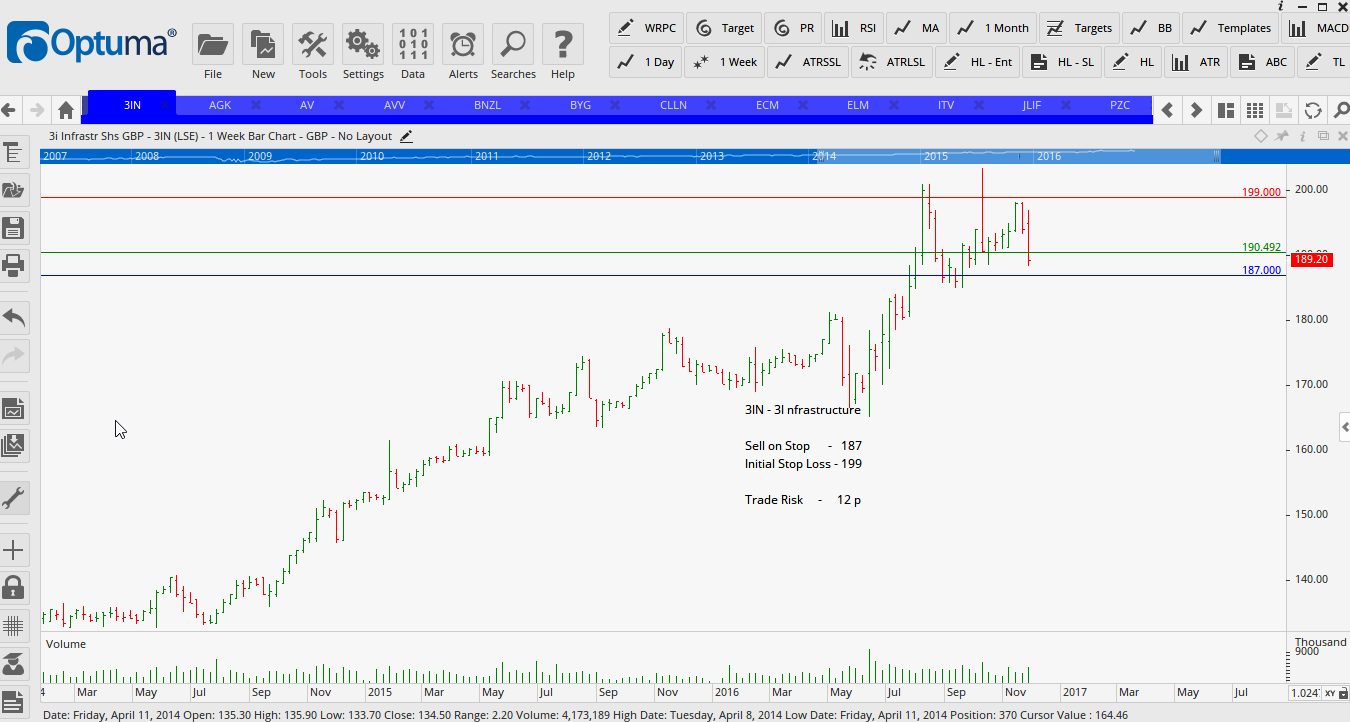 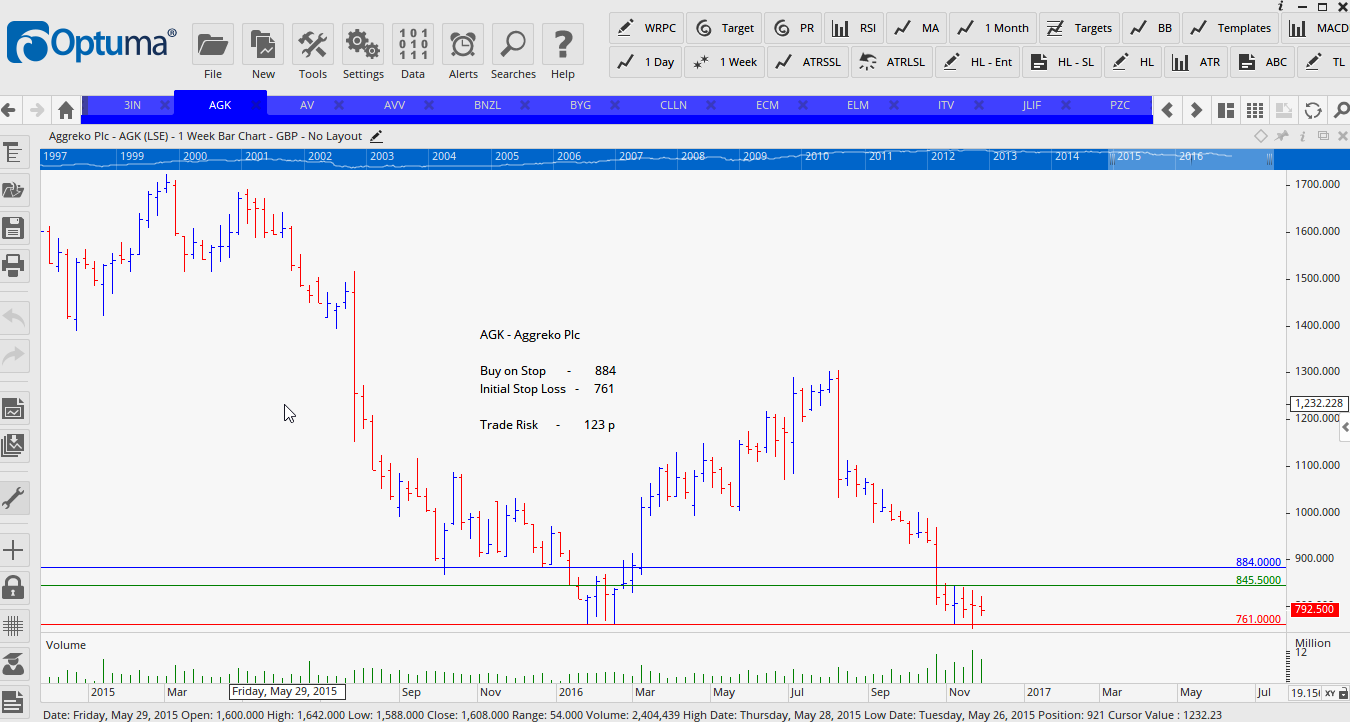 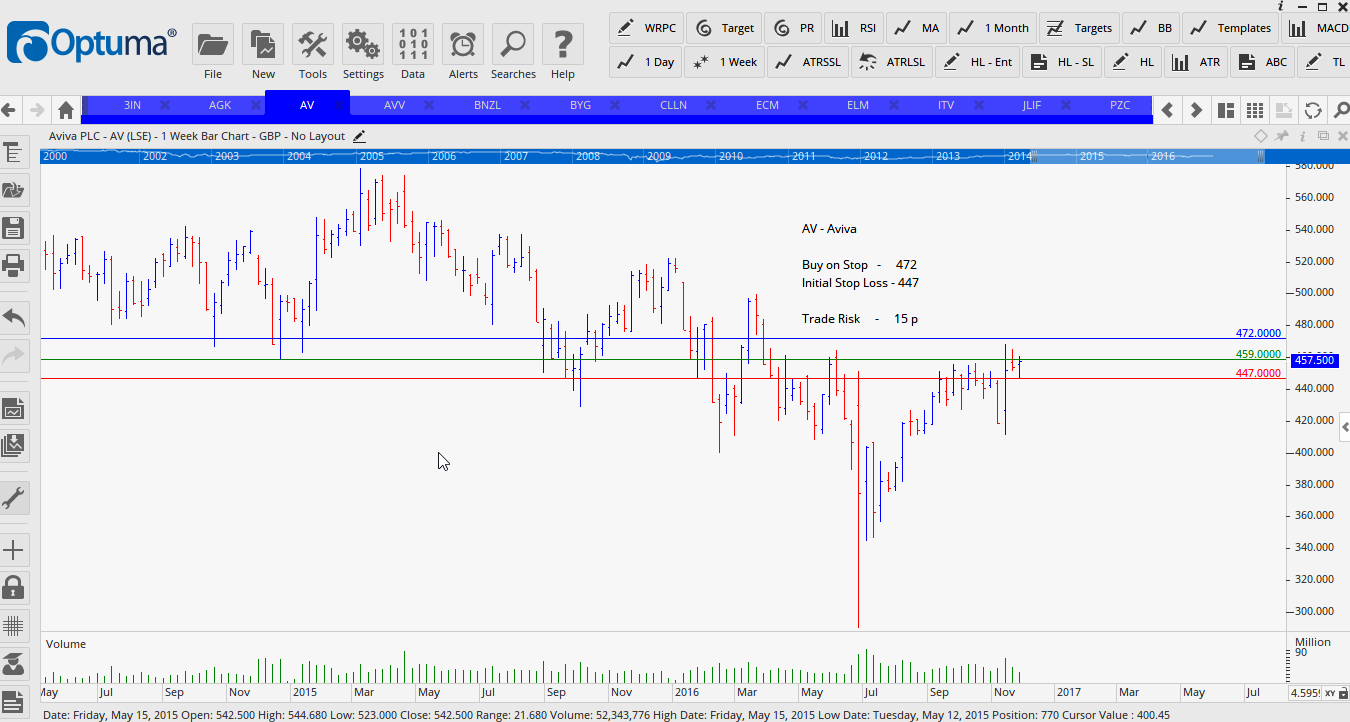 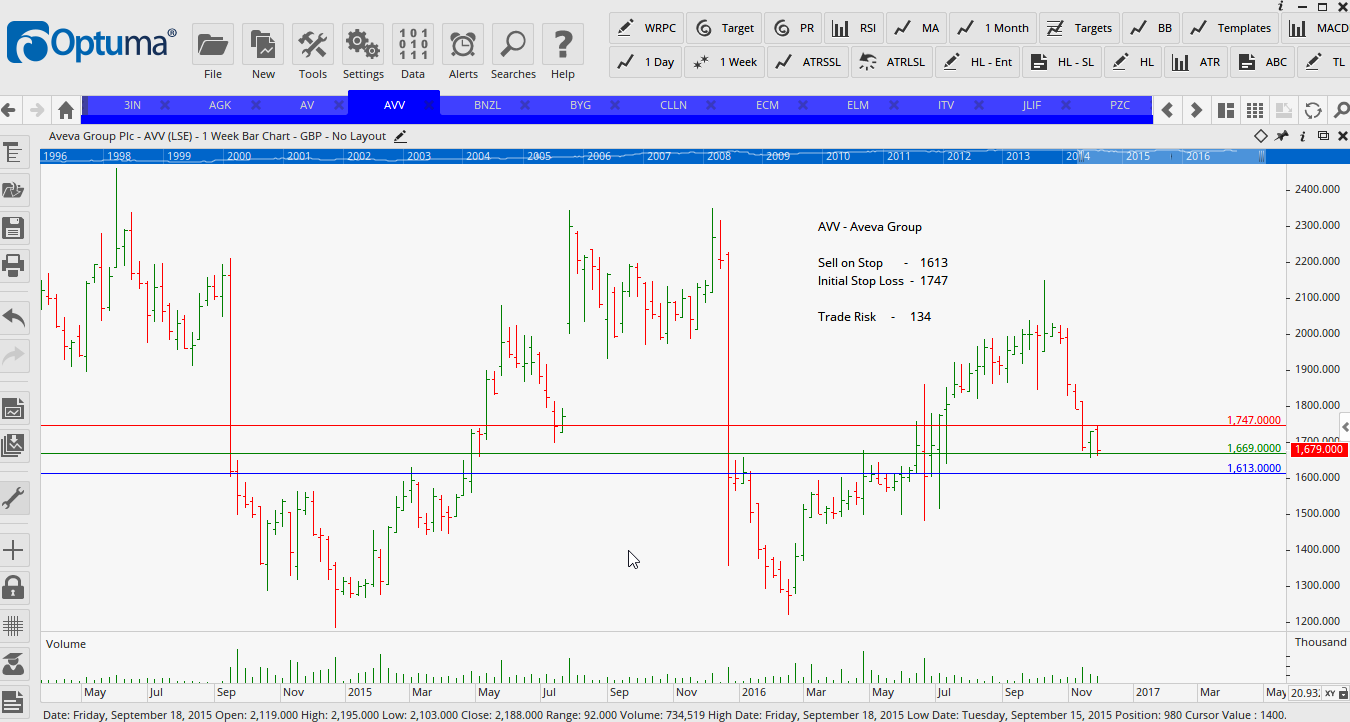 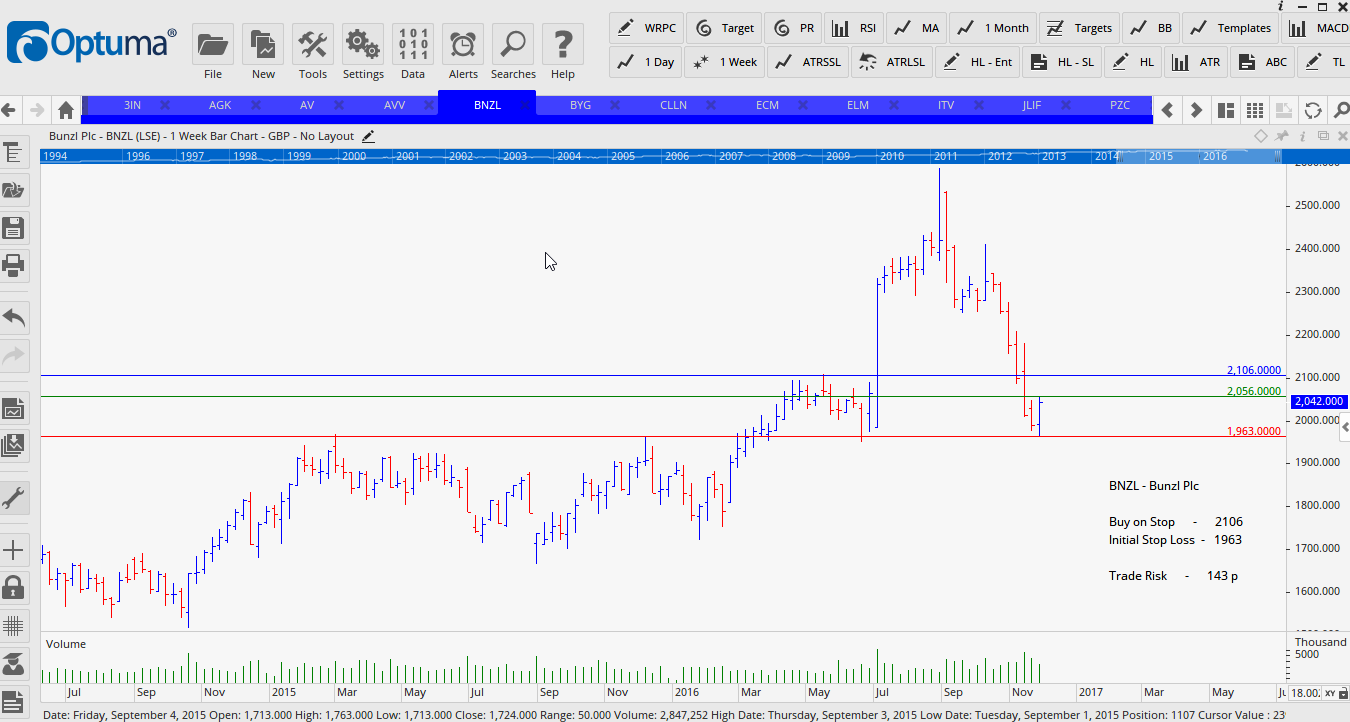 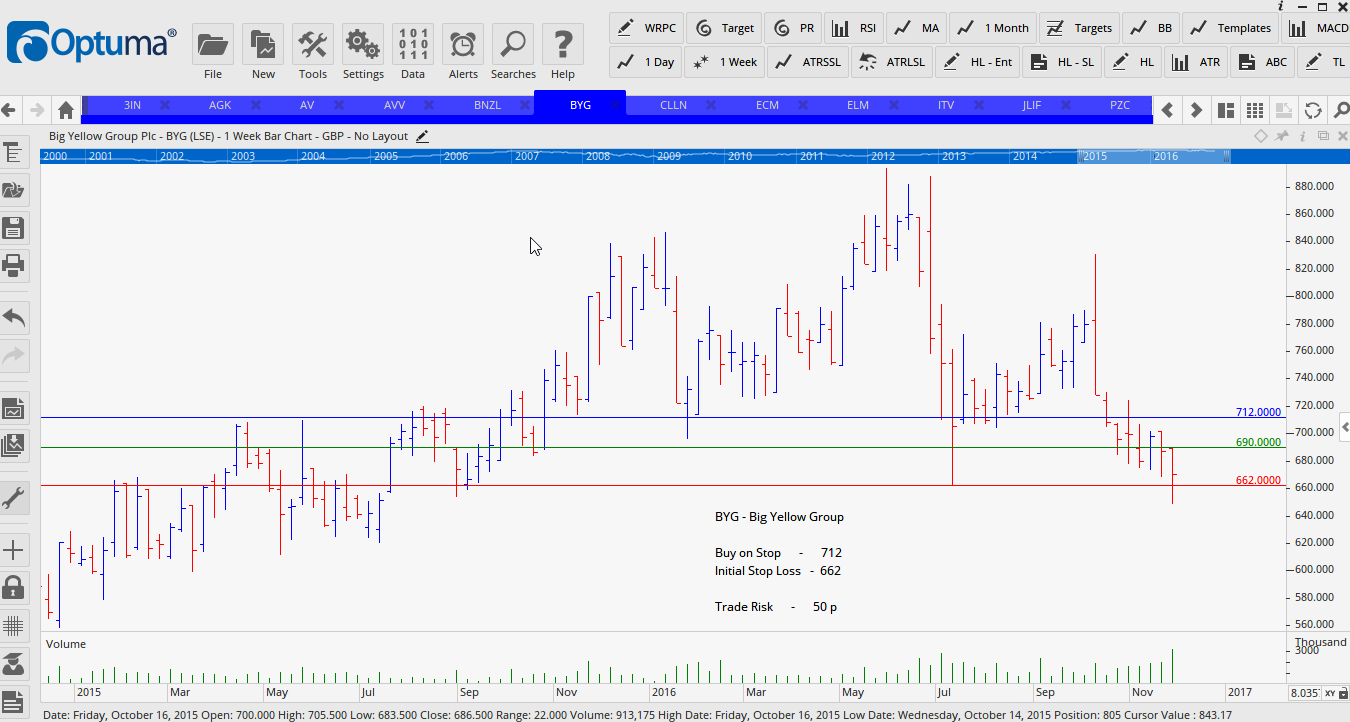 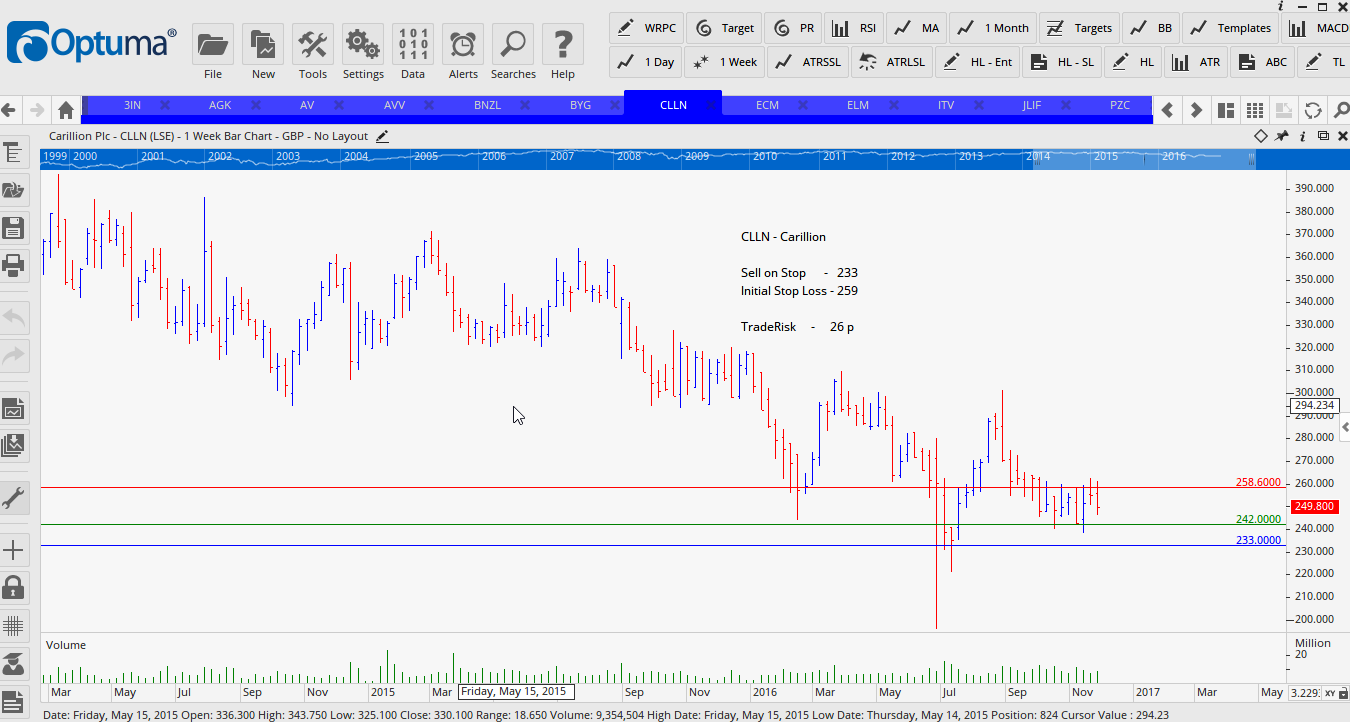 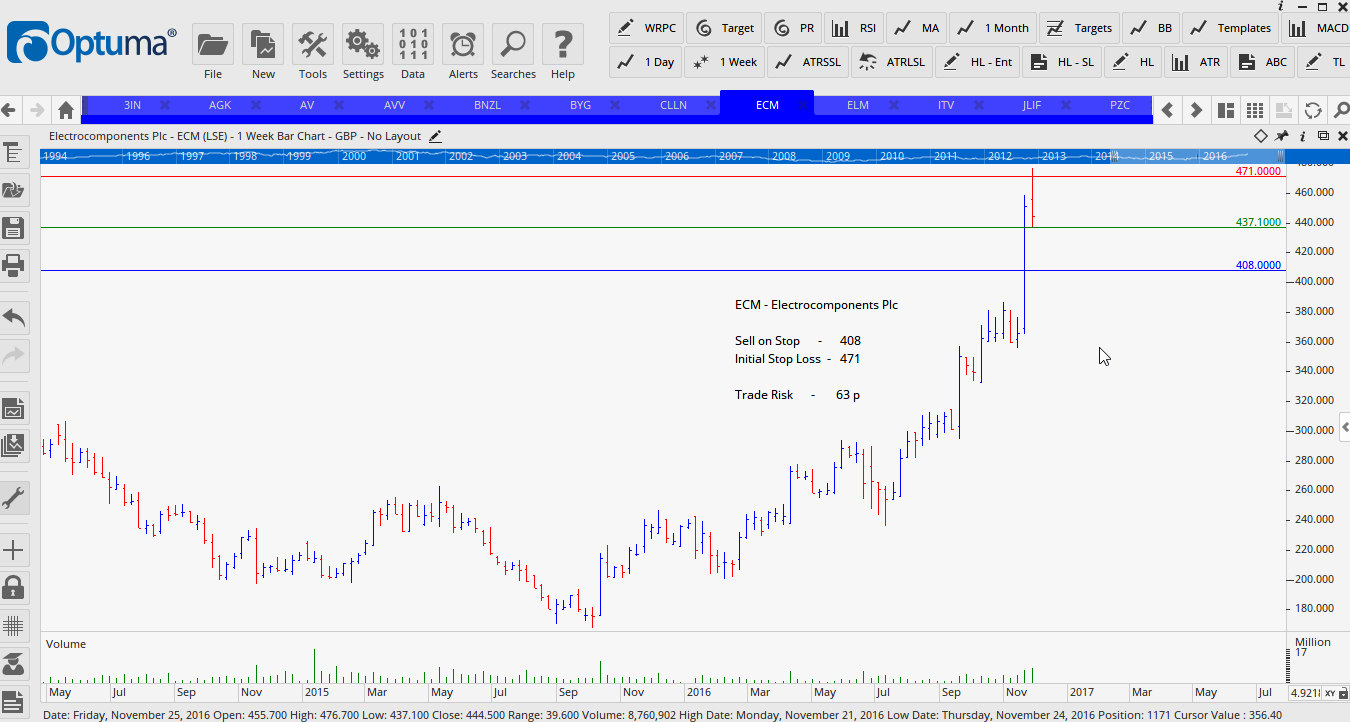 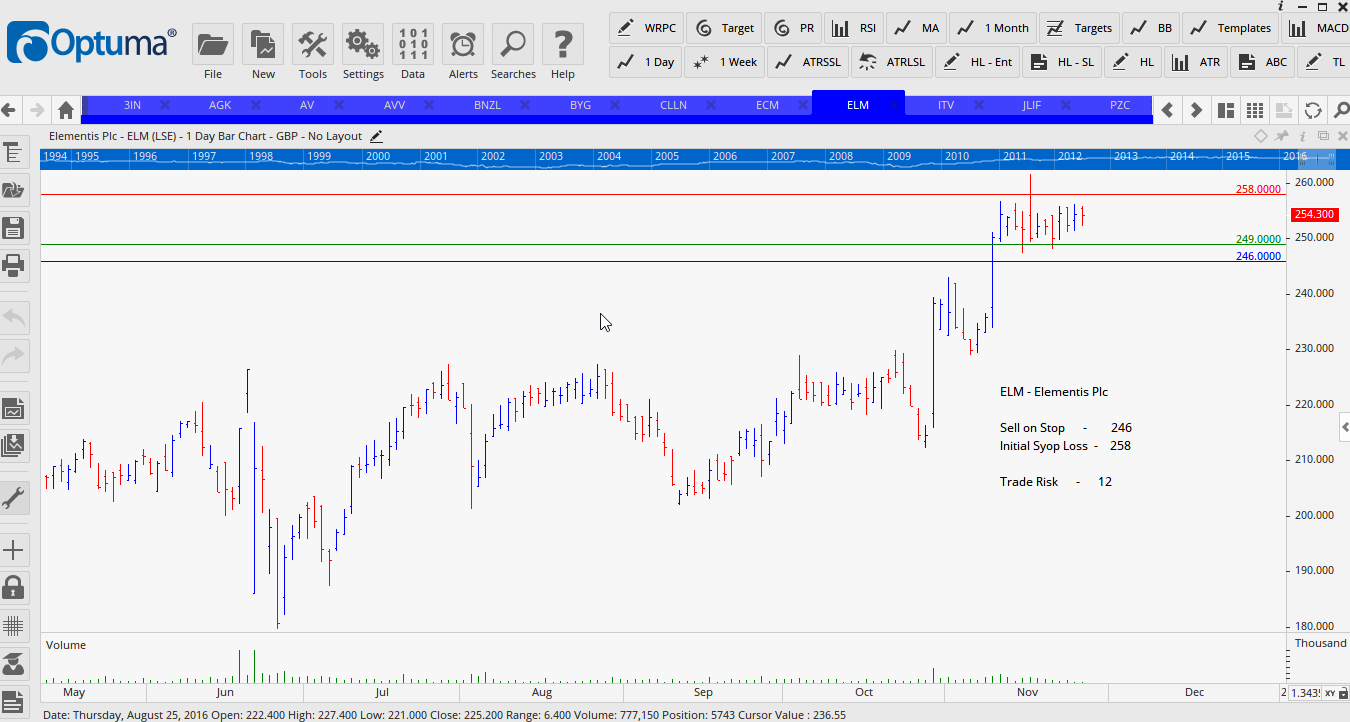 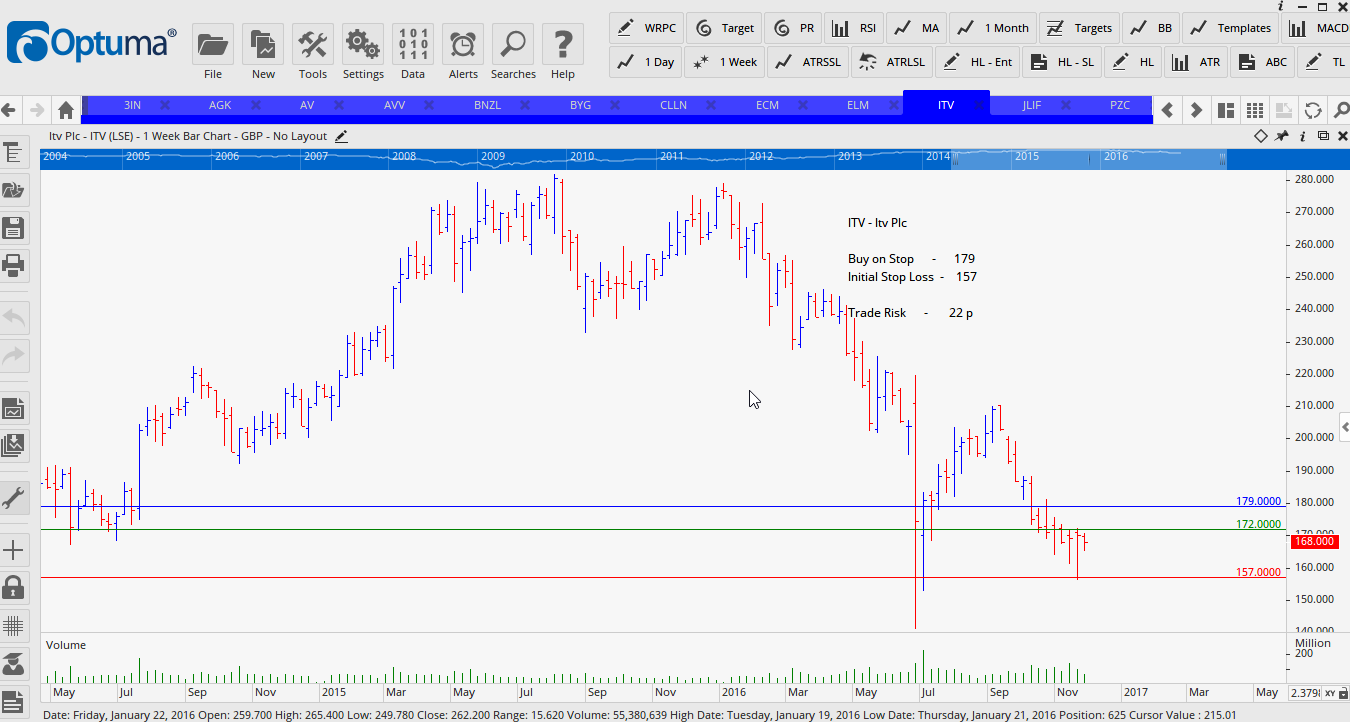 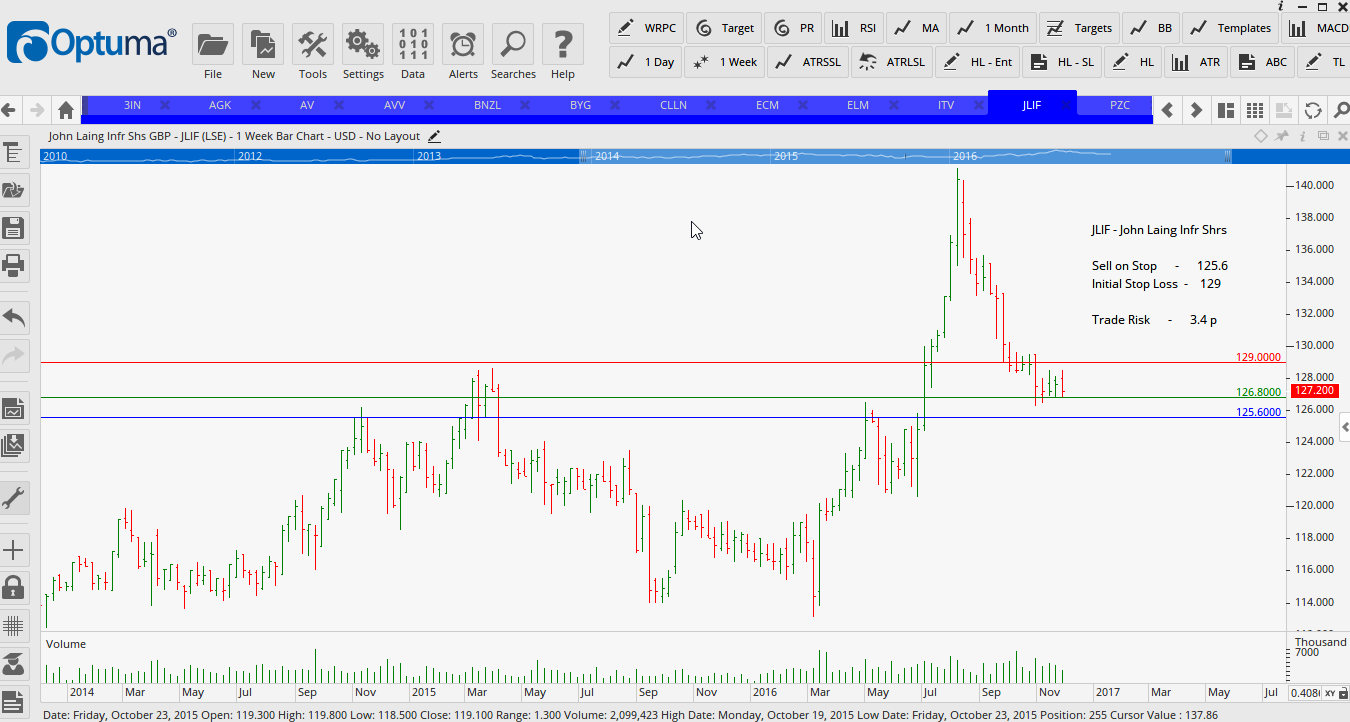 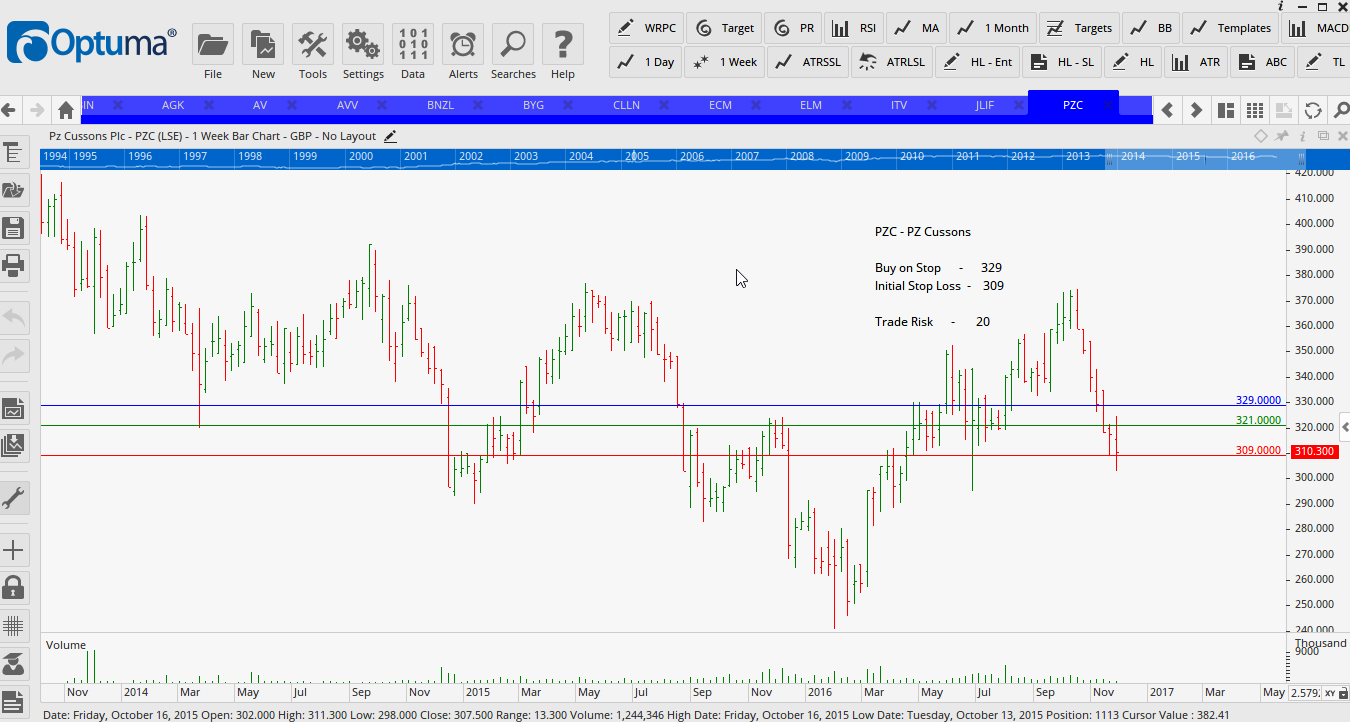 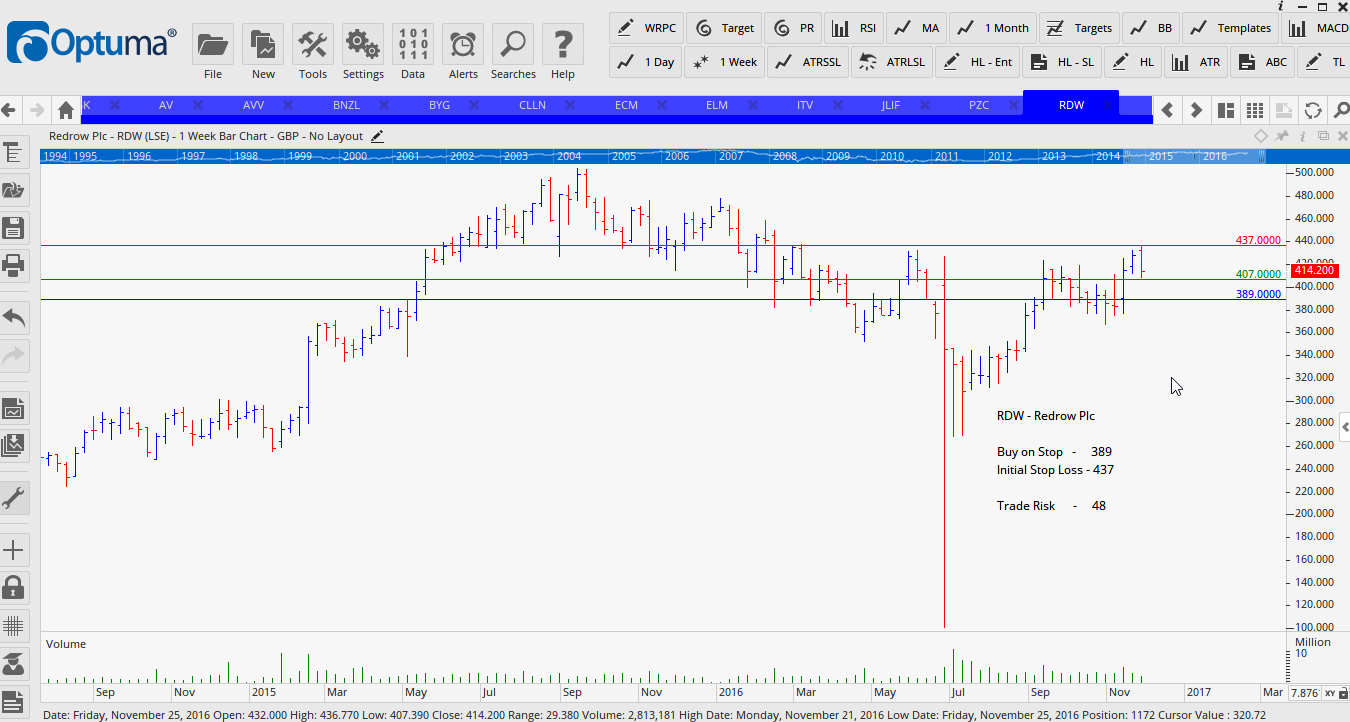 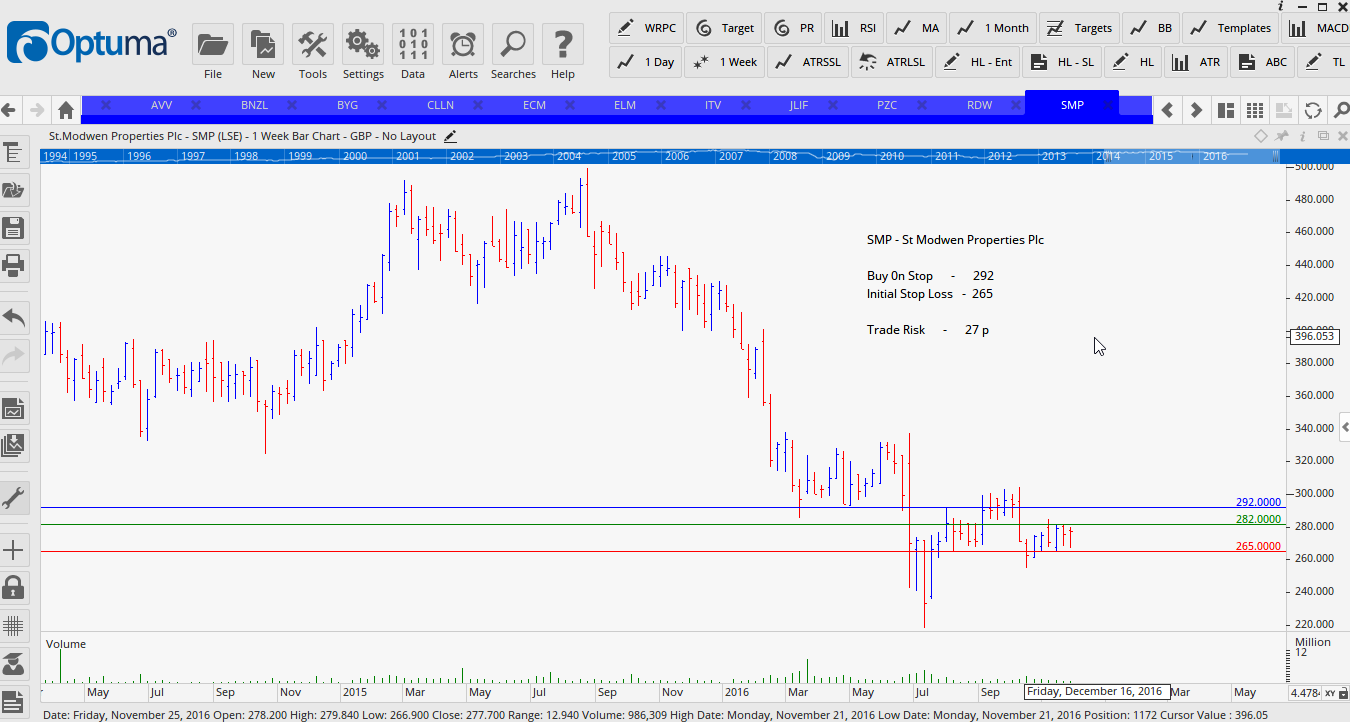 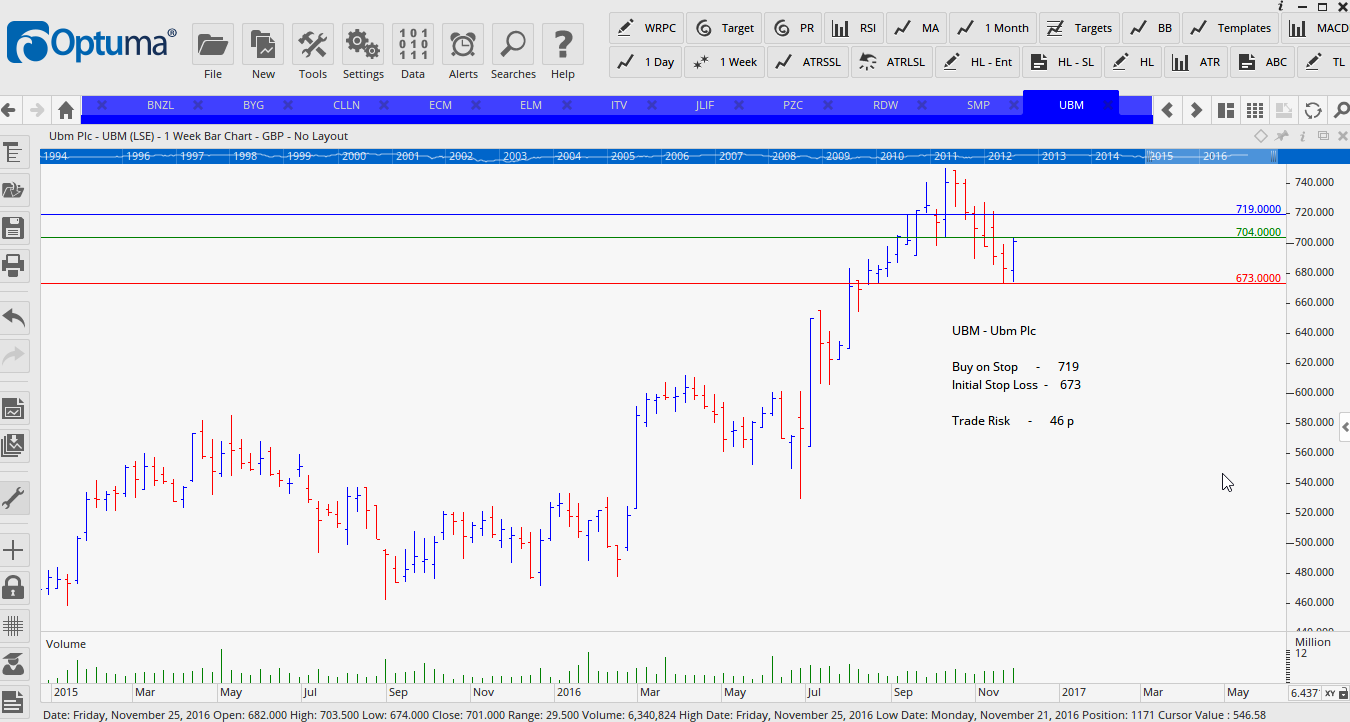 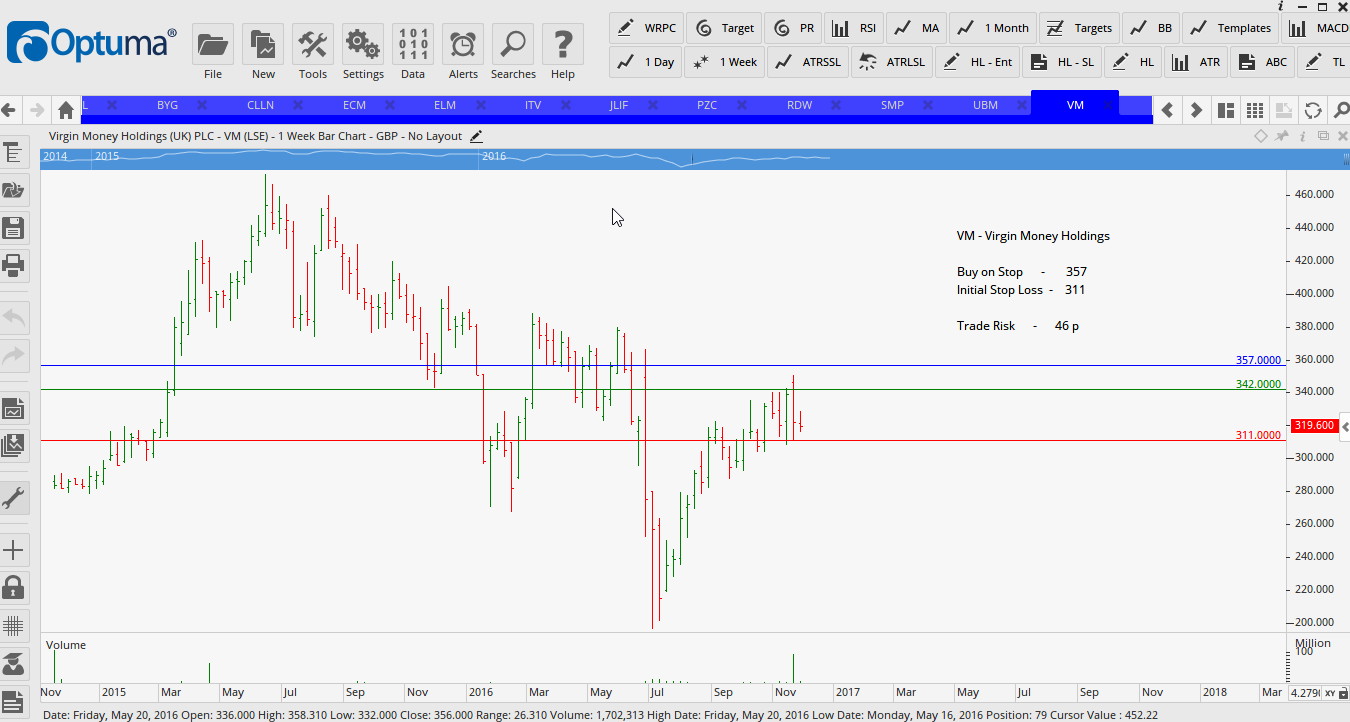 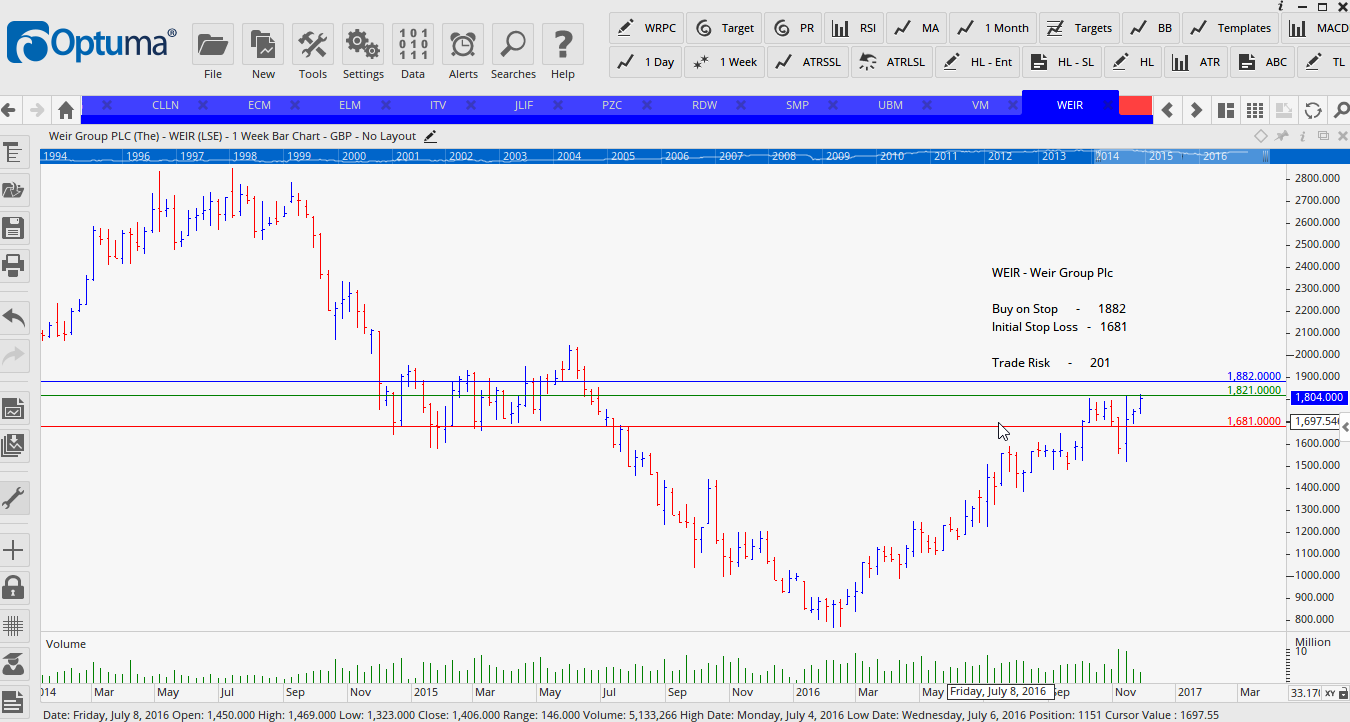 